УКРАЇНАПАВЛОГРАДСЬКА   МІСЬКА   РАДАДНІПРОПЕТРОВСЬКОЇ   ОБЛАСТІ( 52 сесія  VIІ скликання)РІШЕННЯвід “06” серпня 2019р.				№ _____________Про внесення змін до відомостей поКП «Затишне місто»Павлоградської міської ради, щомістяться в Єдиному державному реєстріЗгідно зі ст. 143, 144 Конституції України, ст. 25, п.30 ч.1 ст. 26, ч.1 
ст. 59 Закону України „Про місцеве самоврядування в Україні”, ч.4. ст. 78 Господарського кодексу України, Цивільного кодексу України, ст. 17 Закону України «Про державну реєстрацію юридичних осіб, фізичних осіб – підприємств та громадських формувань» Павлоградська міська радаВ И Р І Ш И Л А:1. Внести наступні зміни до відомостей, що містяться в Єдиному державному реєстрі юридичних осіб, фізичних осіб – підприємств та громадських формувань:1.1 Збільшити статутний капітал комунального підприємства «Затишне місто» Павлоградської міської ради на 351000,00 грн. (триста п’ятдесят одну тисячу грн. 00коп.) і  встановити його в  розмірі  41 032 776,73 грн. (сорок один мільйон тридцять дві тисячі сімсот сімдесят шість грн. 73 коп.).2. Затвердити статут комунального підприємства «Затишне місто» Павлоградської міської ради в новій редакції (додається).3.Уповноважити секретаря Павлоградської міської ради Аматова Євгенія Вадимовича підписати статут комунального підприємства «Затишне місто» Павлоградської міської ради в новій редакції.4. Організаційне забезпечення та відповідальність за виконання даного рішення покласти на директора комунального підприємства «Затишне місто» Павлоградської міської ради В.В. Коріневського.5. Загальне керівництво за виконання даного рішення покласти на першого заступника міського голови В.С. Мовчана.6. Контроль за виконанням даного рішення покласти на постійну депутатську комісію з питань комунальної власності, житлово-комунального господарства, будівництва та енергозбереження (голова – Бочковський В.А.)Міський голова		   						А.О. ВершинаПитання на розгляд ради винесено згідно з розпорядженням міського голови від________ №________Рішення підготував:Директор КП «Затишне місто»				          В.В. КоріневськийСекретар міської ради 							Є.В. АматовГолова постійної депутатськоїкомісії з питань комунальної власності, житлово-комунального господарства, будівництва та енергозбереження			                                        В.А. БочковськийГолова постійної депутатської  комісії з питань планування, бюджету, фінансів, економічних реформ, інвестицій та міжнародногоспівробітництва						                    А.В. Чернецький Перший заступник міського голови					В.С. МовчанНачальник фінансового відділу                                                Р.В. РоїкНачальник юридичного відділу					О.І. Ялиний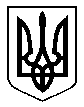 